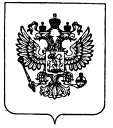 Муниципальное казенное общеобразовательное учреждение«Тандовская  средняя общеобразовательная школа»Приказ № 9-Дот 05 февраля 2021 года по МКОУ «Тандовская СОШ»«О создании Центра образования естественно-научной и технологической направленностей «Точка роста» в рамках реализации федерального проекта «Современная школа» национального проекта «Образование» в 2021 году»В целях организации работы по созданию и функционированию Центра бразования естественно-научной и технологической направленностей «Точка роста» (далее - Центр) в рамках реализации федерального проекта «Современная школа» национального проекта «Образование» на базе Муниципального казенного общеобразовательного учреждения «Тандовская средняя общеобразовательная школа» (далее - Школа), Во исполнение распоряжения Правительства Республики Дагестан от 10 ноября 2020 г. № 297-р,  приказа Министерства образования и науки Республики Дагестан от 22 января 2021 г. № 11-12-22/21, Приказа №16 от 04.02.2021 г  по Управление образования МР «Ботлихский район» Приказываю:Назначить руководителем Центра образования естественно-научной и технологической направленностей «Точка роста» Исаева Абдулагаджи Ахмедгаджиевича, учителя ИЗО;Утвердить:Положение о Центре образования естественно-научной и технологической направленностей «Точка роста» (Приложение №1 к данному приказу).План мероприятий по созданию и открытию Центра образования естественно-научной и технологической направленностей «Точка роста» (Приложение 2 к данному приказу).Штатное расписание Центра образования естественнонаучной и технологической направленностей «Точка роста» (Приложение 3 к данному приказу).Руководителю Центра образования естественно-научной и технологической направленностей «Точка роста» Исаеву А.А.. в срок до 01.04.2021 разработать локальные акты, утверждающие:список сотрудников общеобразовательной организации, обеспечивающих функционирование Центра, в том числе реализацию основных и дополнительных общеобразовательных программ естественно-научной и технологической направленностей, программ дополнительного образования естественно-научной и технической направленностей;план мероприятий, направленных на обеспечение функционирования Центра, включающий учебно-воспитательные, внеурочные и социокультурные мероприятия в Центре; мероприятия по повышению профессионального мастерства работников Центра;5.3. с 15.02.2021 обеспечить размещение и своевременное обновление в специально созданном разделе «Центр «Точка роста» официального сайта общеобразовательной организации в информационно-телекоммуникационной сети «Интернет» информации о создании и функционировании Центра «Точка роста», в том числе:-информации об образовательных программах, оборудовании Центра «Точка роста»,-планируемом режиме занятий обучающихся, -планируемых мероприятиях,-информации о национальном проекте «Образование» (в том числе логотип), адрес сайта и официальная символика Министерства просвещения Российской Федерации.6. Контроль за исполнением настоящего приказа оставляю за собойДиректор школы       ________________Э.А. ИсаеваС приказом ознакомлен:Приложение 1 к Приказу №9 от 05.02.2021 г  Положение о Центре образования естественно-научной и технологической направленностей «Точка роста» на базе Муниципального  казенного общеобразовательного учреждения «Тандовская средняя общеобразовательная школа»1. Общие положения1.1.Центр образования естественно-научной и технологической направленностей «Точка роста» на базе Муниципального  казенного общеобразовательного учреждения «Тандовская средняя общеобразовательная школа»  (далее - Центр) создан с целью развития у  обучающихся естественно- научной, математической, информационной грамотности, формирования критического и креативного мышления, совершенствования навыков
естественно-научной и технологической направленностей.1.2. Центр не является юридическим лицом и действует для достижения уставных целей Муниципального  казенного общеобразовательного учреждения «Тандовская средняя общеобразовательная школа» (далее - Учреждение), а также в целях выполнения задач и достижения показателей и результатов национального проекта «Образование».1.3. В своей деятельности Центр руководствуется Федеральным законом Российской Федерации от 29.12.2012 № 273-ФЗ «Об образовании в Российской Федерации», другими нормативными документами Министерства просвещения Российской Федерации, иными нормативными правовыми актами Российской Федерации, программой развития Муниципального  казенного общеобразовательного учреждения «Тандовская средняя общеобразовательная школа» , планами работы, утвержденными учредителем и настоящим Положением.1.4.	Центр в своей деятельности подчиняется руководителю Учреждения (директору).2. Цели, задачи, функции деятельности ЦентраОсновной целью деятельности Центра является совершенствование условий для повышения качества образования, расширения возможностей обучающихся в освоении учебных предметов естественно-научной и технологической направленностей, программ дополнительного образования естественно-научной и технической направленностей, а также для практической отработки учебного материала по учебным предметам «Физика», «Химия», «Биология».Задачами Центра являются:2.2.1.	реализация основных общеобразовательных программ по учебным предметам естественно-научной и технологической направленностей, в том числе в рамках внеурочной деятельности обучающихся;2.2.2.	разработка и реализация разноуровневых дополнительных  общеобразовательных программ естественно-научной и технической направленностей, а также иных программ, в том числе в каникулярный период;2.2.3.	вовлечение обучающихся и педагогических работников в проектную деятельность;2.2.4.	организация внеучебной деятельности в каникулярный период;
разработка и реализация соответствующих образовательных программ, в том числе для лагерей, организованных образовательными    организациями в каникулярный период;2.2.5.	повышение профессионального мастерства педагогических работников Центра, реализующих основные и дополнительные общеобразовательные программы.2.3. Центр для достижения цели и выполнения задач вправе взаимодействовать с:различными образовательными организациями в форме сетевого взаимодействия;с иными образовательными организациями, на базе которых созданы центры «Точка роста»;           - с федеральным оператором, осуществляющим функции по информационному, методическому и организационно-техническому сопровождению мероприятий по созданию и функционированию центров «Точка роста», в том числе по вопросам повышения квалификации педагогических работников;-	обучающимися и родителями (законными представителями) обучающихся, в том числе с применением дистанционных образовательных технологий».3. Порядок управления ЦентромРуководитель Учреждения издает локальный нормативный акт о назначении руководителя Центра, а также о создании Центра и утверждении Положения о деятельности Центра.Руководителем Центра может быть назначен сотрудник Учреждения из числа руководящих и педагогических работников.Руководитель Центра обязан:осуществлять оперативное руководство Центром;представлять интересы Центра по доверенности в государственных органах власти, органах местного самоуправления, организациях Ботлихского района для реализации целей и задач Центра;3.3.3.отчитываться перед Руководителем Учреждения о результатах работы Центра;3.3.4. выполнять иные обязанности, предусмотренные законодательством, уставом Учреждения, должностной инструкцией и настоящим Положением.3.4.	Руководитель Центра вправе:3.4.1. осуществлять расстановку кадров Центра, прием на работу которых осуществляется приказом руководителя Учреждения;по согласованию с руководителем Учреждения организовывать учебно -воспитательный процесс в Центре в соответствии с целями и задачами Центра и осуществлять контроль за его реализацией;3.4.3.	осуществлять подготовку обучающихся к участию в конкурсах,
олимпиадах, конференциях и иных мероприятиях по профилю направлений
деятельности Центра;3.4.4.	по согласованию с руководителем Учреждения осуществлять организацию
и проведение мероприятий по профилю направлений деятельности Центра;3.4.5.	осуществлять иные права, относящиеся к деятельности Центра и не
противоречащие целям и видам деятельности образовательной организации, а
также законодательству Российской Федерации.Приложение 2 к Приказу №9 от 05.02.2021 г  План мероприятий по созданию и открытию Центра образования естественно-научной и технологической направленностей «Точка роста» на базе Муниципального казенного общеобразовательного учреждения «Тандовская  средняя общеобразовательная школа»Приложение 3 к Приказу №9 от 05.02.2021 г  Примерное штатное расписаниеЦентра «Точка роста»E-mail: isaeva.elmira.76@mail.ru        тел.89882065699         368981.  с. Тандо Ботлихского района РД сайт : http://tando.dagestanschool.ru          ОГРН-1020500683763,                           ИНН-0506006247,                                        КПП-050601001Учитель информатики ___________ /А.А. Исаев/   05.02.2021 г№Наименование ИсполнительсроксрокНормативное обеспечение создания и функционирования Центра «Точка Роста»Нормативное обеспечение создания и функционирования Центра «Точка Роста»Нормативное обеспечение создания и функционирования Центра «Точка Роста»Нормативное обеспечение создания и функционирования Центра «Точка Роста»Нормативное обеспечение создания и функционирования Центра «Точка Роста»1Разработка локальных актов, утверждающих:-	назначение руководителя Центра «Точка роста»;-	положение о деятельности Центра «Точка роста»;-	план мероприятий по созданию и открытию Центра «Точка роста»;-	штатное расписание Центра «Точка роста».Руководитель Центра Руководитель ОУРуководитель Центра Руководитель ОУДо 06.02.2021 2Разработка локальных актов, утверждающих:-	список сотрудников общеобразовательных учреждений, обеспечивающих функционирование Центра «Точка роста», в том числе реализацию основных и дополнительных общеобразовательных программ естественно-научной и технологической направленностей, программ дополнительного образования естественнонаучной и технической направленностей;-	план мероприятий, направленных на обеспечение функционирования Центра «Точка роста», включающий учебно-воспитательные, внеурочные и социокультурные мероприятия в Центре «Точка роста»; мероприятия по повышению профессионального мастерства работников Центра «Точка роста».Руководитель Центра Руководитель ОУРуководитель Центра Руководитель ОУДо 01.04.21Материально- техническое обеспечение создания и функционирования ЦентраМатериально- техническое обеспечение создания и функционирования ЦентраМатериально- техническое обеспечение создания и функционирования ЦентраМатериально- техническое обеспечение создания и функционирования ЦентраМатериально- техническое обеспечение создания и функционирования Центра3Подготовка документации для проведения конкурсных процедур перечня оборудования для оснащения Центра «Точка роста»Руководитель Центра Руководитель ОУРуководитель Центра Руководитель ОУДо 01.04.20214Внесение изменений в план закупок и план графикРуководитель Центра Руководитель ОУРуководитель Центра Руководитель ОУДо 01.04.20215Объявление конкурсных закупочных процедур, услуг для создания Центра «Точка роста»Руководитель Центра Руководитель ОУРуководитель Центра Руководитель ОУДо 01.04.20216Заключение государственных (муниципальных) контрактов, договоров на поставку оборудованияРуководитель Центра РуководительОУРуководитель Центра РуководительОУДо 01.05.20217Поставка и наладка оборудования для оснащения Центра «Точка роста»Руководитель Центра Руководитель  ОУРуководитель Центра Руководитель  ОУДо 25.08.20218Оплата поставленного оборудования для Центра «Точка роста»Руководитель Центра Руководитель ОУРуководитель Центра Руководитель ОУДо 01.09.20219Проведение ремонта, приведение площадок образовательных учреждений в соответствие с фирменным стилем Центра «Точка роста»Руководитель Центра Руководитель ОУРуководитель Центра Руководитель ОУДо 01.08.202110Завершение строительно-монтажных работ и косметических ремонтов, приведение площадок Центра «Точка роста» в соответствии с брендбукомРуководитель Центра Руководитель ОУРуководитель Центра Руководитель ОУДо 01.07.2021Организационно - методическое обеспечение создания и функционирования ЦентраОрганизационно - методическое обеспечение создания и функционирования ЦентраОрганизационно - методическое обеспечение создания и функционирования ЦентраОрганизационно - методическое обеспечение создания и функционирования ЦентраОрганизационно - методическое обеспечение создания и функционирования Центра11Проведение заседаний рабочей группы по реализации мероприятий федерального проекта «Современная школа» национального Проекта «Образование»Руководитель Центра Руководитель ОУРуководитель Центра Руководитель ОУПо мере необходимости12Обеспечение участия сотрудников и педагогов Центра «Точка роста» в повышении квалификацииРуководитель Центра Руководитель ОУРуководитель Центра Руководитель ОУАпрель-июнь 202113Набор детей, обучающихся по программам Центра «Точка роста»Руководитель Центра Руководитель ОУРуководитель Центра Руководитель ОУДо сентября 202114Открытие Центра «Точка роста»Руководитель Центра Руководитель ОУ ♦Руководитель Центра Руководитель ОУ ♦По графику федерального оператораМониторинг результативности создания и функционирования Центра «Точка роста"Мониторинг результативности создания и функционирования Центра «Точка роста"Мониторинг результативности создания и функционирования Центра «Точка роста"Мониторинг результативности создания и функционирования Центра «Точка роста"Мониторинг результативности создания и функционирования Центра «Точка роста"15Мониторинг деятельности Центра «Точка роста»в части исполнения минимальных показателей по реализации образовательных программ, организации внеурочной деятельности и охвату обучающихсяРуководитель Центра Руководитель ОУРуководитель Центра Руководитель ОУЕжемесячно Сентябрь -декабрь 202116Предоставление отчетов выполнения мероприятий по созданию Центра «Точка роста»Руководитель Центра Руководитель ОУРуководитель Центра Руководитель ОУЕжемесячно Май-август 202117Подведение итогов работы по созданию Центра «Точка роста» на педагогическом советеРуководитель Центра Руководитель ОУРуководитель Центра Руководитель ОУОктябрь-ноябрь 2021       Категория персонала             Позиция (содержание деятельности)Управленческий персоналРуководительОсновной персонал 
(учебная часть)Педагог дополнительного образованияОсновной персонал 
(учебная часть)Педагог по предмету «Химия»Основной персонал 
(учебная часть)Педагог по предмету «Физика»Основной персонал 
(учебная часть)Педагог по предмету «Биология»Основной персонал 
(учебная часть)Педагог по предмету «Технология»